čj.  UPM   1218  12021Uměleckoprůmyslové muzeum v Praze, příspěvková organizace	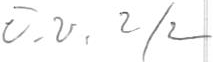 zastoupená	PhDr.  Helenou Koenigsmarkovou, ředitelkou se sídlem	17.listopadu 2, 11O 00 Praha 1IČ  : 00023442 DIČ: CZ00023442Bankovní spojení: Č.ú. ČNB 20001-1633701 1/0710 na straně jedné (dále jen „objednatel")aEtna spol. s r.o.,zast. Vladimírem Dohnalem, jednatelem, adresa Újezd 409/19, Praha 1, 110 00 ,IČO: 45309621, DIČ: CZ4530962 lBankovní spojení ČSO B, č. účtu 576671173 /0300 na straně druhé (dále jen  „dodavatel")uzavírají tutoRámcovou servisní smlouvu na údržbu osvětlení a světelných zdrojů umístěných  v sálech  určených  pro stálou expozici a výstavy v historickébudověČlánek I.Předmět smlouvyVzhledem k tomu, že objednatel zakoupil ve veřejné soutěži od dodavatele kompletní osvětlovací systém v I. 2017 až 2019, jehož záruční doba uplynula, a užívá a nadále hodlá užívat jej k nasvětlení výstav a expozic v historické budově, sjednává tuto rámcovou servisní smlouvu na  tento osvětlovací  park:C-,.1/5Předmětem smlouvy je závazek dodavatele zajistit údržbu výše uvedené ho osvětlovacího parku v historické budově ul. 17. listopadu 2, Praha 1:a/ údržbu osvětlení - lištového systé mu s LED pásky a reflektory v sálech 2 NP (2.20, 2.21, 2.20); 4 NP (4.02, 4.03, 4.04, 4.09, 4.19, 4.20 , 4.21) a 6 NP (6.02, 6.03, 6.04, 6.14, 6.15, 6.16) včetněoprav a čištění;b/ manipulaci se zdroji osvětlení dle čl. I. odst. I včetně úpravy vybavením z majetku objednatele na zák.ladě požadavků obje dnatele v souvislosti s výstavami a expozicemi ve výše uvedených sálech na základě  níže  uvedené ceny a konkrétní  nabídkové ceny pro tu kterou   akci,c/ údržbu a správu zdrojů osvětlení instalovaných na osvětlovacích lištách či uložených  ve  skladech  objednatele,  zejména  čištění   a  výměnu  čoček,  klapek, optiky, světelných  zdrojů  atp. v případě nutnosti  či  poško zení na základě níže  uvedené ceny a oceněné nabídkové  ceny,dl jiné práce související s řádnou funkcí osvětlovacího systému včetně jeho řízení a nezbytných úprav softwaru,Kromě výše uvedeného je předmětem smlouvy i údržba a servis osvětlení v pronajatém prostoru Domu U Černé  Matk y Boží (expozice  kubismu a výstavní sál) v Celetné  ulici 34, Praha 1..závazek objednatele zaplatit za výše uvedené služby a to za podmínek dále touto smlouvou upravených.Rozsah služeb bude přesně specifikován v dílčích objednávkách, jejichž součástí bude upřesnění předmětu objednávky, rozsahu, termínu a všech detailů potřebných ke splnění předmětu dodávky. které budou předem projednány s dodavatelem.Součástí služeb je garance poskytnutí:a/ doplnění kom patibilních nosičů osvětlení b/ doplnění  kompatib ilních zdrojů osvětleníc/ doplnění  speciálních  osvětlovacích systémůdl související instalační a servisní práce e/ servisní zásahy v garantované době  dle specifikací v čl.IV. odst. I .Dojde-li při realizaci předmětu služby k jakýmkoliv změnám, doplňkům  nebo rozšíření rozsahu služeb na základě požadavku objednatele, je o bjed natel povinen dodavatele o tomto písemně informovat a zaslat doplněnou objednávku se spec ifikací těchto služeb. Objednatel práce objedná zvláštní  objed návkou.Článek II .Doba plnění smlouvyTermín platnosti rámcové smlouvy je stanoven na dobu od 1.12.  2021 včetně  do 1.12. 2023. Termín plnění jednotlivých dílčích zakázek je  stanoven dohodou  mezi objednatelem a dodavatelem dle termínů zahájení jednotlivých expozic a výstav či potřeb objednatele  a  kapacitních možností dodavatele.2/5Článek Ill.Místo plněníMísty plnění jsou sídlo objednatele a dále jím určené adresy v rámci ČR (HB - I?.listopadu 2, Praha 1 a ČMB Cele tná 569/34 Praha l) přesně specifikované v dílčích objednávkách.Článek IV. Stanovení cenyCena je dána s o u č t e m (násobků) polo žek ve výkazu servisních prací, který tvoří nedílnou součást této smlouvy včetně uvedené hodinové sazby instalační a servisní práce jedné osoby takto:a/ Servisní mechanik  1h práce 800 Kčb/ Servisní mechanik - každá následující hodina práce 400  Kč  c/ Rychlo-servis do 12h ,  lh  práce 900 Kčdl Rychlo-servis do 12h - každá  následující hodina 450 Kč e/ Rychlo-servis do  6h,  1h práce 1200 Kčf/ Rychlo -serv is do 6h - každá následující hodina 600  Kčg/ Doprava osob a materiálu a ztrátový čas při přípravě a přepravě za jeden km 21 Kčh/ Vyčištění jedno ho lištového reflektoru typ Sl - SS s příslušenstvím (demontáž, rozebrání, vyčiš tění a montáž v místě zadavatele) 400 Kč/ksi/ Vyčištění hlavního osvě tlovacího systému 50  Kč/mNabídková cena nezahrnuje  speciální služby.Nabídková cena může být měněna pouze v souvislosti se změnou DPH.Článek V.Platební podmínkyDodavatel je oprávněn fakturovat po realizaci objednané služby dle dílčí objednávky a dle skutečnosti podle podepsaných protokolů nebo výkazů práce. Účtováno bude podle jednotkového  množství  dodaných   komponentů   a   položek  a  dle  charakteru  práce  v nabídkové ceně s přesností na 30 minut, nikoli po zaokrouhlených celých hodinách . Dodavatel potvrzuje, že faktura bude vystavena do 15 dnů od vzniku nároku na finanční plnění a odeslána na adresu objednatele nejpozději do 7 dnů od jejího vystavení.Faktura je splatná ve lhůtě 30 dnů od doručení faktury do sídla objednatele. Faktura musí mít náležitosti dle příslušných právních předpisů.Ve faktuře bude zúčtová no DPH podle platných právníc h předpisů  .Dodavatel se zavazuje k tomu, že na faktuře bude uvedena přesná specifikace služby, čís lo této smlouvy vč. příp. odkazu na dílčí objednávku a na faktuře nebo její příloze budou rozepsány jednotlivé fakturované položky.Jestliže faktura nebude obsahovat nálež itost i stanovené pro daňové doklady nebo bude mít jiné vady, je objednatel oprávněn ji vrátit doda vate li s uvedením vad. V takovém případě se přeruší lhůta splatn os ti a počne běžet znovu ve stejné délce doručením opravené faktury do sídla objednatele.Článek VI.Práva  a  povinnosti objednateleObjednatel se zavazuje pro realizaci předmětu této smlouvy včas zajistit nezbytné studie a architektonické návrhy a předat dodavateli potřebné informace: písemnou instrukci, jak budou jednotlivé exponáty a soubory exponátů či jiné prvky osvětleny. Dále je povinen poskytnout nezbytnou součinnost, přístup, parkovací místo, příp. lešení..Objednatel zajistí v určených prostorách vhodné podmínky pro balení/vybalení a stěhování světel a jejich doplňkových komponentů.3/5l,[)Případné dodatečné požadavky na poskytnutí nebo zajištění souvisejících služeb nad rámec specifikovaný v dílčí objednávce.Objednatel  se zavazuje posk ytovat dodavateli  nezbytnou  součinnost potřebnou k  plněnípředmětu této smlouvy a v případě nutnosti (nebo na  výzvu dodavate le) vyslat  zástupce na místo instalace pro koordinaci  a  provedení  kontroly práce.Objednatel má  právo a povinnost provést ohlášenou kontrolu uskladnění materiálu a   jehokomponentů po skončení dodávky a rovněž provést kontrolu a převzetí díla formou předávacího protokolu podepsaného oběma smluvními stranami.Článek VII.Práva a povinnosti dodavateleDodavatel musí být pojištěn v rámci ČR po celou dobu plnění smlouvy mezi dodavatelem a objednatelem na odpovědnost za škodu způsobenou dodavatelem třetí osobě v minimálním rozsahu I mil. Kč na jednu škodnou událost.Dodavatel je povinen sepsat výkaz práce na provedené práce s uvede ním počtu pracovníků, charakteru práce, použité techniky a materiálu a předložit jej ke schválení oprávněnému zástupci objednatele.Dodavatel   se   zavazuje   provést  službu  s odbornou   péčí,  v souladu   s touto  smlouvou,v souladu s platnými právními předpisy a v zájmu a dle pokynů objednatele. Dodavatel odpovídá za to. že předmět služby odpovídá platným právním předpisům a je si vědom toho, že odpovídá za škodu vzniklou objednateli porušením svých povinností.Dodavatel je oprávněn službu provést prostřednictvím jiné osoby pouze po předchozím souhlasu objednatele. Provádí-li dodavatel službu prostřednic tvím jiné osoby, odpovídá , jako by službu provedl sám.Dodavatel se zavazuje zachovat mlče nlivost o všech skutečnostech, které při plnění této smlouvy zjistí a o skutečnostech, které je třeba v zájmu objednatele uchovat v tajno sti. Tento jeho závazek  potrvá i po ukončení právního  vztahu založ enéh o touto smlouvou.Dodavatel se zavazuje neprodleně informovat objednatele o všech skutečnostech , které by mohly objednateli způsobit finanční, nebo jinou újmu, o překážkách, které  by  mohly  ohrozit termíny stanovené touto sm.Jouvou a o eventuálních vadách a nekompletnosti podkladů  předaných  mu objednatelem.Zjistí-li dodavatel , že nemůže službu provést za podmínek závazně plynoucích z platných právních předpisů, nebo požadovaných výslovně objednatelem, popřípadě za dalších podmínek dohodnut ých touto smlouvou , a stejně tak nebude-li moci splnit povinnosti v dohodnutém termínu, uvědomí o tom  neprodleně  písemně  objednatele  s uvedením důvodů.Článek Vlll.Úroky z prodlení, změny dílčích objednávek a smluvní pokutaV případě prodlení se zaplacením faktury se objednatel zavazuje zaplatit dodavateli úroky z prodlení ve výši 0,05 % z dlužné částky za každý den prodlení. To neplatí v případě, že k prodlení došlo prokazatelně z důvodů na straně peněžního ústavu objednatele nebo dodavatele. Za den zaplacení se pro účely této smlouvy považuje den odepsání platby z účtu objed natele.Případné změny včetně nedostatků budou řešeny v rámci podpisu výkazu práce úpravou sjednané ceny.Smluvní  pokuta na dílčí práce se nesjed nává,  neboť platí ustanovení odst. VIII.2.4/5Článek IX.Závěrečná ustanoveníVztahy touto smlouvou založené se řídí příslušnými ustanoveními Občanského zákoníku č. 89/2012 a souvisejících právních norem českého právního řádu.Smluvní strany prohlašují, že berou na vědomí, že objednatel je povinen zveřej nit smlouvu vložením do registru smluv.Jakékoli změny a doplňky této smlo uvy je možné učinit formou písemného dodatku odsouhlaseného a podepsaného oběma stranami.Osoby oprávněné k jednání ze strany objednatele:a/ ve věcech smluvních:	PhDr. Helena Koenigsmarková, mgr. Václav Mráčekb/ ve věcech technických, včetně realizace díla, fakturace a převzetí díla: Ing. Dušan Seidl, vedoucí oddělení prezentace sbírek UPM, ing. arch. Sylvie Novotná, produkční, mgr. Eva Koktová produkční.Osoby oprávněné k jednání ze strany dodavatele budou nahlášeny dodavatelem k termínu podpisu smlouvy písemně.Tato smlouva je vyhotovena ve dvou výtiscích, z nichž každá strana obdrží jeden.Tato smlouva se uzavírá na dobu 2 let a nabývá účinnosti dnem podpisu oprávněnými zástupci obou smluvních stran a platnosti okamžikem vložení do registru smluv.Smlouvu lze ukončit buď dohodou smluvních stran nebo výpovědí s 15ti denní výpovědní lhůtou počínající dnem doručení výpovědi druhé smluvní straně, případně odstoupením od smlouvy v případě hrubého porušení této smlouvy druhou smluvní stranou. Odstoupení je účinné doručením druhé smluvní straně.Obě smluvní strany prohlašují. že tato smlouva je projevem jejich svobodné, vážně míněné a omylu prosté vůle, což stvrzují svými podpisy.Praha dne.. ./.1. .....1..?. .... .. .w.....L 1...Za obiednatele:'UíT'ěleckoprůrnysfovp "1Useurn v Praťe)Mu, l urr  '.li O<x::,atrve Arts rn     J     u 91PhDr. Helena K9 enigs marková ŘeditelkaZa dodavateleVladimír Dohnal Jednatel5/5Svítidlo typksS1200S2500S350S4100S550PříslušenstvíksP1100P2200P3100P4100PS200P6300Lištový systémmL11000